长春一汽综合利用股份有限公司“企业自主验收”公示截图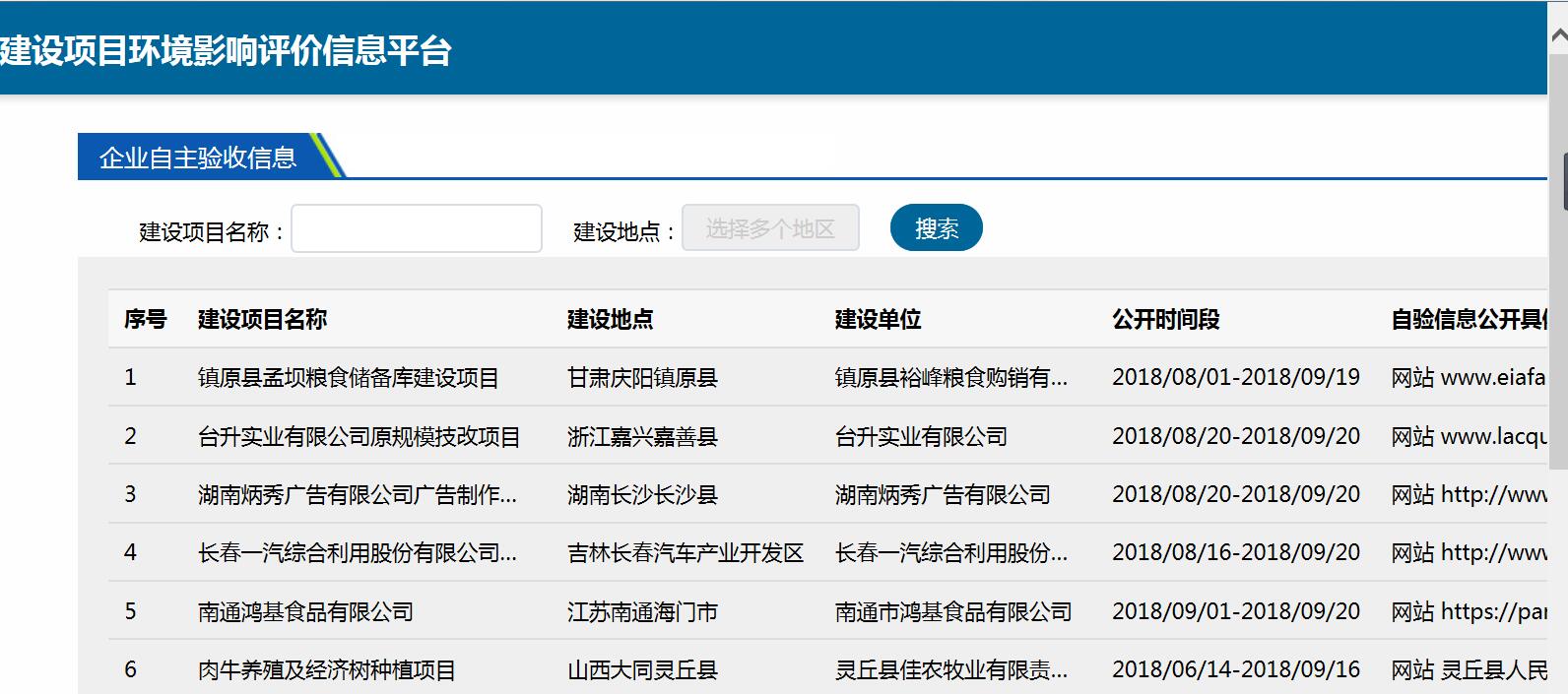 